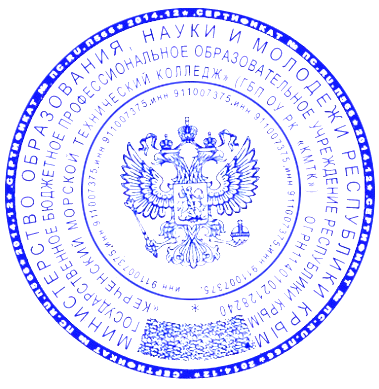                                                                                                                                                                                                                                 УТВЕРЖДАЮ                                     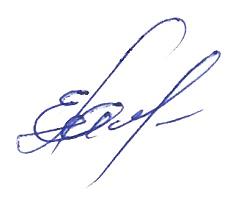                                                                                                                                                                                                                               Директор ГБП ОУ РК «КМТК»                                                                                                                                                                                                                                                 _____________    Е.А. Масленников                                                                                                                                                                                                                                                 «  08  »  июня   2020г.ГРАФИК  ПРОВЕДЕНИЯ  ПРОМЕЖУТОЧНОЙ  АТТЕСТАЦИИ   по специальности 26.02.03  «Судовождение»гр. 2СВ9 -14 семестр №п/п№Гр.СпециальностьОП.06«Теория и устройство судна»Состав комиссииМДК.04.01 Выполнение работ по рабочей профессии "Матрос"Состав комиссии12СВ9 -1«Судовождение»22.06.201200консультациякаб.30123.06.20900Экзаменкаб.301Председатель:Самойлович О.А.Преподаватель:Жигилий И.В.Ассистент:Сацюк А. В.23.06.201400консультациякаб.307,40625.06.20900Экзаменкаб.307,406Председатель:Самойлович О.А.Преподаватель:Сацюк А.В.Ассистент:Рожко О.Н.